Čti:Lidské tělo tvoří kostra, svalstvo, orgány a kůže.KOSTRAKostra se skládá z kostí, které jsou pevné a drží tělo vzpřímeně.Kostra hlavy se nazývá lebka. Z lebky vychází páteř, která vede až k pánvi.K pánvi jsou připojeny nohy.Hrudník je složen ze žeber, která se upínají k páteři. Ruce jsou připojenyramenními klouby. 1. Doplň slova do obrázku.2. Odpověz na otázky celou větou.1. Z čeho se skládá kostra? Kostra se skládá z ……………………………………………….2. Jak se jmenuje kostra hlavy? ………………………………………………………………………3. Z kolika žeber je složen hrudní koš? ……………………………………………………………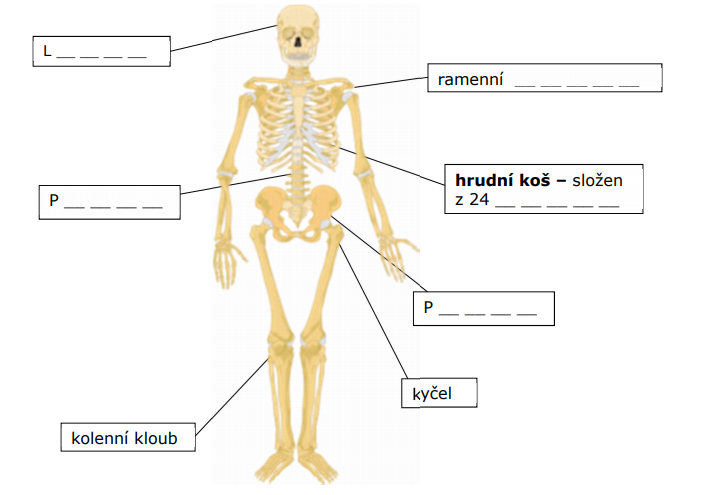 